平成３０年 住民スポーツ大会の様子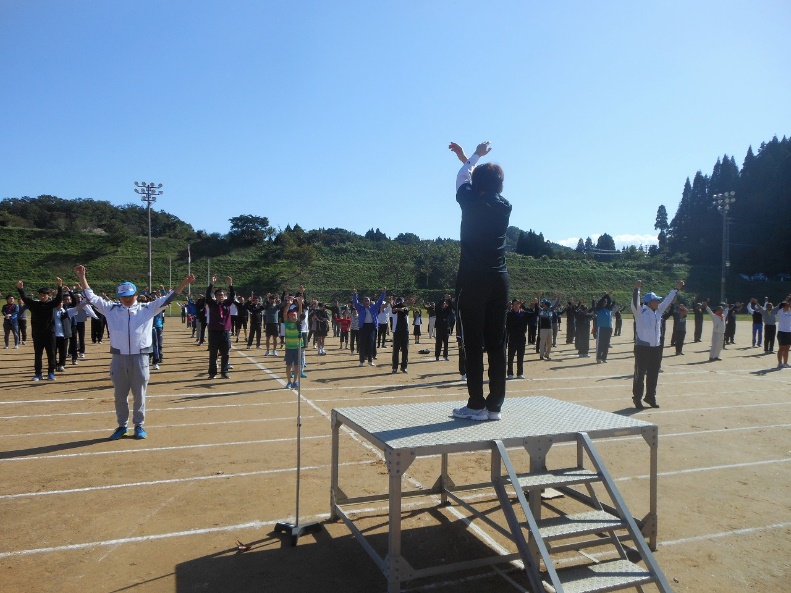 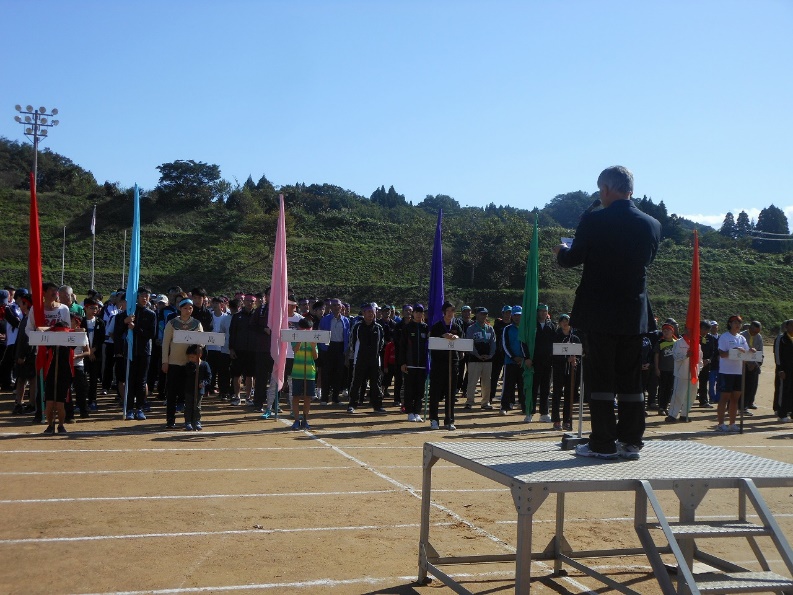 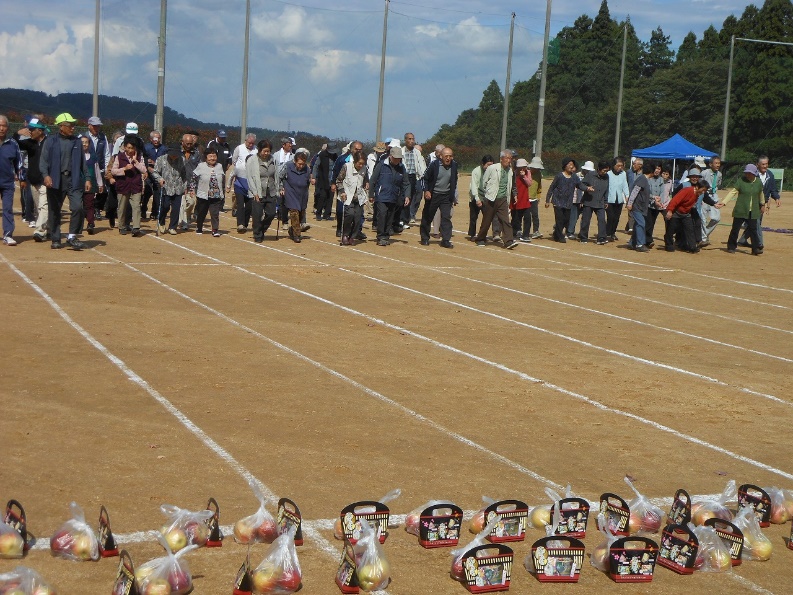 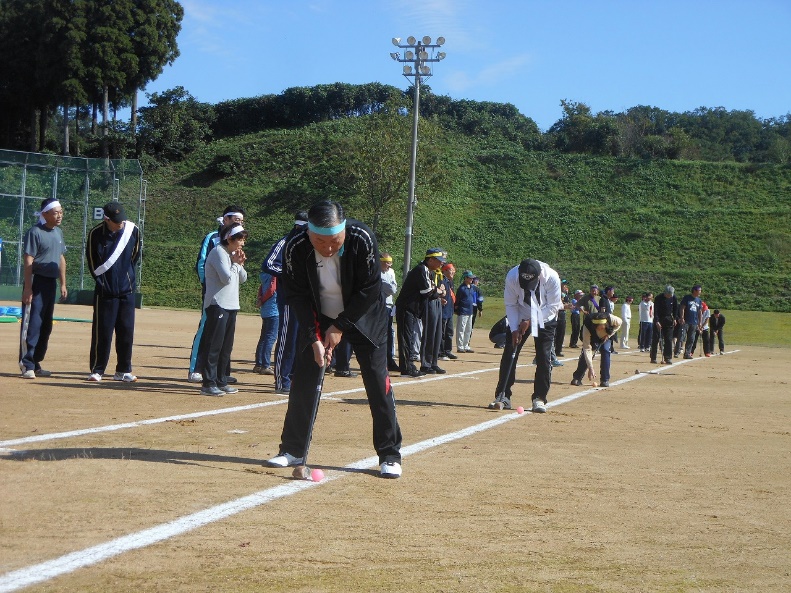 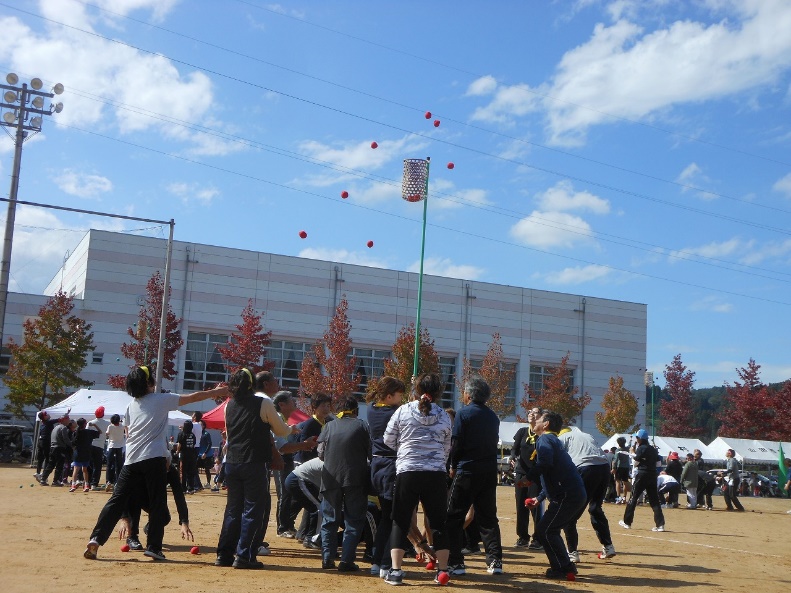 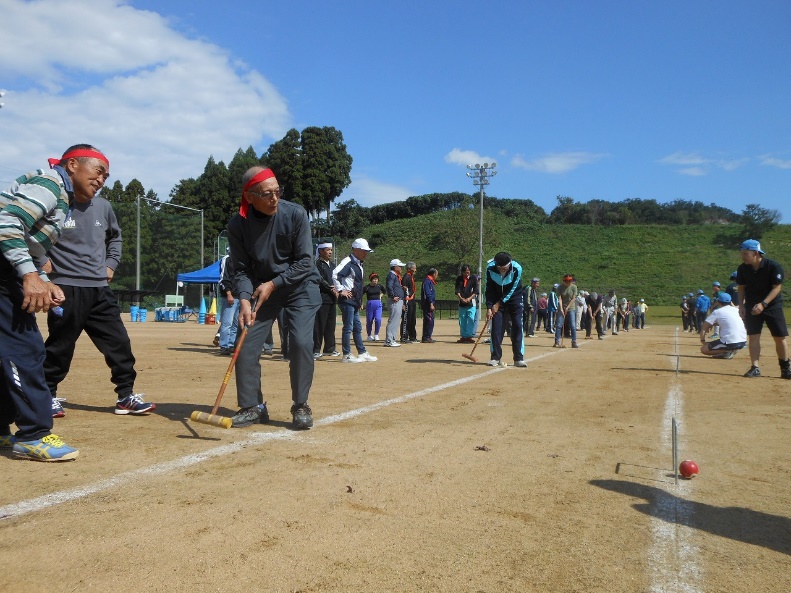 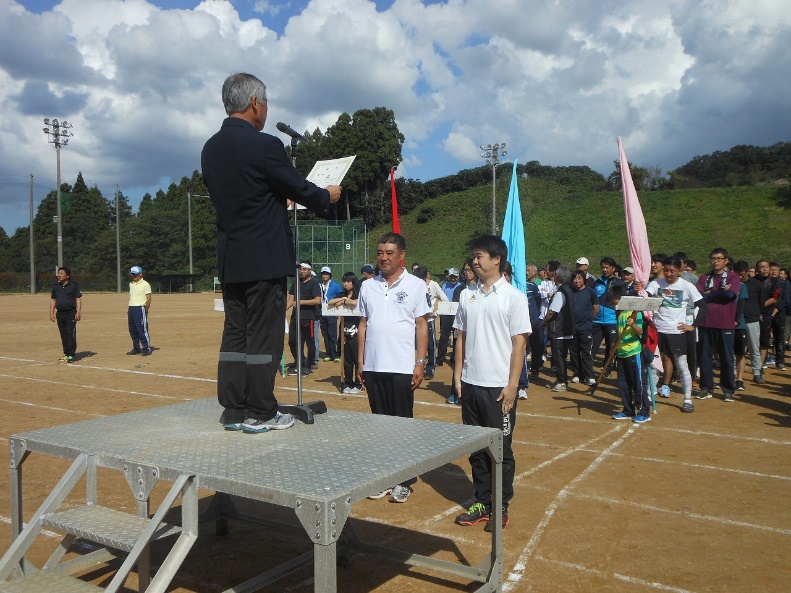 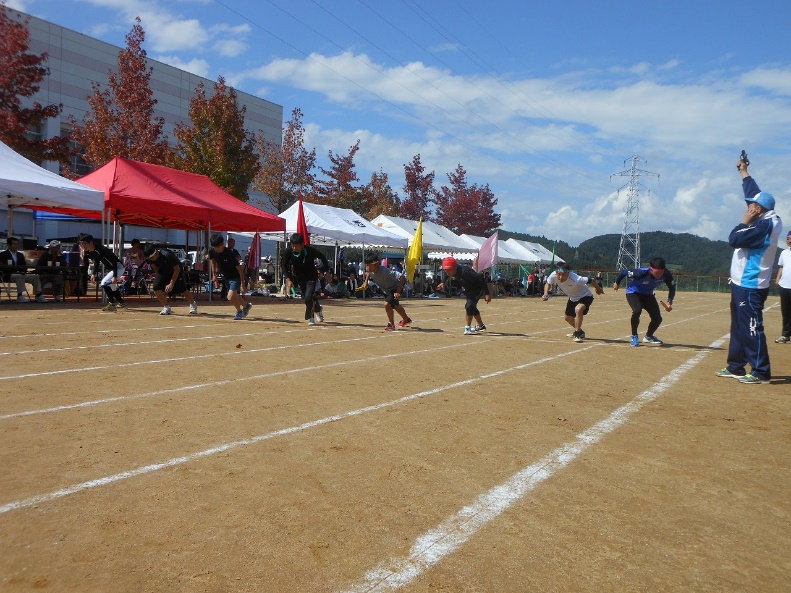 